Publicado en Madrid el 21/02/2017 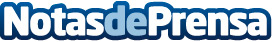 10 beneficios de la sopa de pescadoLa #DietaAtlántica ofrece algunas de las mejores recetas para invierno: platos sabrosos, proteicos, nutritivos, apetecibles y sobre todo calientes. Los Montes de Galicia -conocido como #ElMejorGallegoDeMadrid-  lo cuenta todo de la 'sopa de pescado y marisco', uno de los mejores exponentes de la cocina de 'frío' y de la dieta atlántica. El remedio ideal con el que atemperar el cuerpo y el alma, hacer un poco de 'detox' de los excesos y mantener las buenas costumbres durante la semanaDatos de contacto:Globe ComunicaciónNota de prensa publicada en: https://www.notasdeprensa.es/10-beneficios-de-la-sopa-de-pescado Categorias: Nutrición Gastronomía Sociedad Galicia Restauración Ocio para niños http://www.notasdeprensa.es